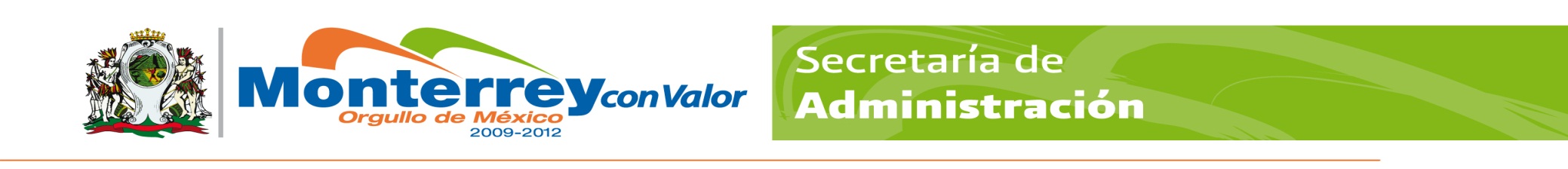 GOBIERNO MUNICIPAL DE MONTERREYSECRETARÍA DE ADMINISTRACIÓNDIRECCION DE RECURSOS HUMANOSPERFIL Y DESCRIPCIÓN DEL PUESTOGOBIERNO MUNICIPAL DE MONTERREYSECRETARÍA DE ADMINISTRACIÓNDIRECCION DE RECURSOS HUMANOSPERFIL Y DESCRIPCIÓN DEL PUESTOGOBIERNO MUNICIPAL DE MONTERREYSECRETARÍA DE ADMINISTRACIÓNDIRECCION DE RECURSOS HUMANOSPERFIL Y DESCRIPCIÓN DEL PUESTOGOBIERNO MUNICIPAL DE MONTERREYSECRETARÍA DE ADMINISTRACIÓNDIRECCION DE RECURSOS HUMANOSPERFIL Y DESCRIPCIÓN DEL PUESTOGOBIERNO MUNICIPAL DE MONTERREYSECRETARÍA DE ADMINISTRACIÓNDIRECCION DE RECURSOS HUMANOSPERFIL Y DESCRIPCIÓN DEL PUESTOGOBIERNO MUNICIPAL DE MONTERREYSECRETARÍA DE ADMINISTRACIÓNDIRECCION DE RECURSOS HUMANOSPERFIL Y DESCRIPCIÓN DEL PUESTOGOBIERNO MUNICIPAL DE MONTERREYSECRETARÍA DE ADMINISTRACIÓNDIRECCION DE RECURSOS HUMANOSPERFIL Y DESCRIPCIÓN DEL PUESTOGOBIERNO MUNICIPAL DE MONTERREYSECRETARÍA DE ADMINISTRACIÓNDIRECCION DE RECURSOS HUMANOSPERFIL Y DESCRIPCIÓN DEL PUESTOIdentificación:Identificación:Identificación:Identificación:Identificación:Identificación:Identificación:Identificación:Identificación:Identificación:Centro de costos:Centro de costos:Centro de costos:167-003167-003167-003Fecha: Fecha: 31 de Enero de 201931 de Enero de 2019Título del puesto:Título del puesto:Título del puesto:Operador Maquina Pesada.Operador Maquina Pesada.Operador Maquina Pesada.Operador Maquina Pesada.Operador Maquina Pesada.Operador Maquina Pesada.Operador Maquina Pesada.Puesto:Puesto:Puesto:Operador Maquina Pesada.Operador Maquina Pesada.Operador Maquina Pesada.Operador Maquina Pesada.Operador Maquina Pesada.Operador Maquina Pesada.Operador Maquina Pesada.Secretaría:Secretaría:Secretaría:Servicios Públicos.Servicios Públicos.Servicios Públicos.Servicios Públicos.Servicios Públicos.Servicios Públicos.Servicios Públicos.Dirección:Dirección:Dirección:D. Operativa Zona Centro.D. Operativa Zona Centro.D. Operativa Zona Centro.D. Operativa Zona Centro.D. Operativa Zona Centro.D. Operativa Zona Centro.D. Operativa Zona Centro.Área:Área:Área:Imagen y Mantenimiento Urbano.Imagen y Mantenimiento Urbano.Imagen y Mantenimiento Urbano.Imagen y Mantenimiento Urbano.Imagen y Mantenimiento Urbano.Imagen y Mantenimiento Urbano.Imagen y Mantenimiento Urbano.Organización:Organización:Organización:Organización:Organización:Organización:Organización:Organización:Organización:Organización:Puesto al que le reporta:Puesto al que le reporta:Puesto al que le reporta:Mayordomo, Encargado Imagen y Mantenimiento Urbano.Mayordomo, Encargado Imagen y Mantenimiento Urbano.Mayordomo, Encargado Imagen y Mantenimiento Urbano.Mayordomo, Encargado Imagen y Mantenimiento Urbano.Mayordomo, Encargado Imagen y Mantenimiento Urbano.Mayordomo, Encargado Imagen y Mantenimiento Urbano.Mayordomo, Encargado Imagen y Mantenimiento Urbano.Puestos que le reportan:Puestos que le reportan:Puestos que le reportan:Ayudante, Ayudante General.Ayudante, Ayudante General.Ayudante, Ayudante General.Ayudante, Ayudante General.Ayudante, Ayudante General.Ayudante, Ayudante General.Ayudante, Ayudante General.Objetivo del puesto:Objetivo del puesto:Objetivo del puesto:Objetivo del puesto:Objetivo del puesto:Objetivo del puesto:Objetivo del puesto:Objetivo del puesto:Objetivo del puesto:Objetivo del puesto:Operación y/o Maniobra de Maquinaria y/o Equipo Pesado para la realización de  los trabajos de mantenimiento de áreas verdes municipales.Operación y/o Maniobra de Maquinaria y/o Equipo Pesado para la realización de  los trabajos de mantenimiento de áreas verdes municipales.Operación y/o Maniobra de Maquinaria y/o Equipo Pesado para la realización de  los trabajos de mantenimiento de áreas verdes municipales.Operación y/o Maniobra de Maquinaria y/o Equipo Pesado para la realización de  los trabajos de mantenimiento de áreas verdes municipales.Operación y/o Maniobra de Maquinaria y/o Equipo Pesado para la realización de  los trabajos de mantenimiento de áreas verdes municipales.Operación y/o Maniobra de Maquinaria y/o Equipo Pesado para la realización de  los trabajos de mantenimiento de áreas verdes municipales.Operación y/o Maniobra de Maquinaria y/o Equipo Pesado para la realización de  los trabajos de mantenimiento de áreas verdes municipales.Operación y/o Maniobra de Maquinaria y/o Equipo Pesado para la realización de  los trabajos de mantenimiento de áreas verdes municipales.Operación y/o Maniobra de Maquinaria y/o Equipo Pesado para la realización de  los trabajos de mantenimiento de áreas verdes municipales.Operación y/o Maniobra de Maquinaria y/o Equipo Pesado para la realización de  los trabajos de mantenimiento de áreas verdes municipales.Responsabilidad:Responsabilidad:Responsabilidad:Responsabilidad:Responsabilidad:Responsabilidad:Responsabilidad:Responsabilidad:Responsabilidad:Responsabilidad:Buen uso de la maquinaria asignada.Reportar a su superior cualquier anomalía ocurrida en el turno.Aplicación de la Política y Objetivo de Calidad.Portar licencia de manejo de Chofer actualizada.Cumplir los lineamientos del Reglamento Interno de Trabajo.Cumplir con lo establecido en el Manual Operativo correspondiente.Buen uso de la maquinaria asignada.Reportar a su superior cualquier anomalía ocurrida en el turno.Aplicación de la Política y Objetivo de Calidad.Portar licencia de manejo de Chofer actualizada.Cumplir los lineamientos del Reglamento Interno de Trabajo.Cumplir con lo establecido en el Manual Operativo correspondiente.Buen uso de la maquinaria asignada.Reportar a su superior cualquier anomalía ocurrida en el turno.Aplicación de la Política y Objetivo de Calidad.Portar licencia de manejo de Chofer actualizada.Cumplir los lineamientos del Reglamento Interno de Trabajo.Cumplir con lo establecido en el Manual Operativo correspondiente.Buen uso de la maquinaria asignada.Reportar a su superior cualquier anomalía ocurrida en el turno.Aplicación de la Política y Objetivo de Calidad.Portar licencia de manejo de Chofer actualizada.Cumplir los lineamientos del Reglamento Interno de Trabajo.Cumplir con lo establecido en el Manual Operativo correspondiente.Buen uso de la maquinaria asignada.Reportar a su superior cualquier anomalía ocurrida en el turno.Aplicación de la Política y Objetivo de Calidad.Portar licencia de manejo de Chofer actualizada.Cumplir los lineamientos del Reglamento Interno de Trabajo.Cumplir con lo establecido en el Manual Operativo correspondiente.Buen uso de la maquinaria asignada.Reportar a su superior cualquier anomalía ocurrida en el turno.Aplicación de la Política y Objetivo de Calidad.Portar licencia de manejo de Chofer actualizada.Cumplir los lineamientos del Reglamento Interno de Trabajo.Cumplir con lo establecido en el Manual Operativo correspondiente.Buen uso de la maquinaria asignada.Reportar a su superior cualquier anomalía ocurrida en el turno.Aplicación de la Política y Objetivo de Calidad.Portar licencia de manejo de Chofer actualizada.Cumplir los lineamientos del Reglamento Interno de Trabajo.Cumplir con lo establecido en el Manual Operativo correspondiente.Buen uso de la maquinaria asignada.Reportar a su superior cualquier anomalía ocurrida en el turno.Aplicación de la Política y Objetivo de Calidad.Portar licencia de manejo de Chofer actualizada.Cumplir los lineamientos del Reglamento Interno de Trabajo.Cumplir con lo establecido en el Manual Operativo correspondiente.Buen uso de la maquinaria asignada.Reportar a su superior cualquier anomalía ocurrida en el turno.Aplicación de la Política y Objetivo de Calidad.Portar licencia de manejo de Chofer actualizada.Cumplir los lineamientos del Reglamento Interno de Trabajo.Cumplir con lo establecido en el Manual Operativo correspondiente.Buen uso de la maquinaria asignada.Reportar a su superior cualquier anomalía ocurrida en el turno.Aplicación de la Política y Objetivo de Calidad.Portar licencia de manejo de Chofer actualizada.Cumplir los lineamientos del Reglamento Interno de Trabajo.Cumplir con lo establecido en el Manual Operativo correspondiente.Funciones / Desempeño:Funciones / Desempeño:Funciones / Desempeño:Funciones / Desempeño:Funciones / Desempeño:Funciones / Desempeño:Funciones / Desempeño:Funciones / Desempeño:Funciones / Desempeño:Funciones / Desempeño:Reportarse con el supervisor para asistencia y asignación de maquinaria.Revisar máquina asignada, tanto físicamente como de niveles y carga combustible.Reportar fallas al Supervisor y trasladar la unidad al taller para su revisión.Realiza los trabajos asignados según programa.Reportar a su jefe inmediato los trabajos realizados. Fallas y/o anomalías detectadas.Traslada la unidad a las Instalaciones al finalizar la programación del día.Se asegura de entregar el equipo o unidad asignada en buenas condiciones físico-mecánicas y limpia para el siguiente turno.Reportarse con el supervisor para asistencia y asignación de maquinaria.Revisar máquina asignada, tanto físicamente como de niveles y carga combustible.Reportar fallas al Supervisor y trasladar la unidad al taller para su revisión.Realiza los trabajos asignados según programa.Reportar a su jefe inmediato los trabajos realizados. Fallas y/o anomalías detectadas.Traslada la unidad a las Instalaciones al finalizar la programación del día.Se asegura de entregar el equipo o unidad asignada en buenas condiciones físico-mecánicas y limpia para el siguiente turno.Reportarse con el supervisor para asistencia y asignación de maquinaria.Revisar máquina asignada, tanto físicamente como de niveles y carga combustible.Reportar fallas al Supervisor y trasladar la unidad al taller para su revisión.Realiza los trabajos asignados según programa.Reportar a su jefe inmediato los trabajos realizados. Fallas y/o anomalías detectadas.Traslada la unidad a las Instalaciones al finalizar la programación del día.Se asegura de entregar el equipo o unidad asignada en buenas condiciones físico-mecánicas y limpia para el siguiente turno.Reportarse con el supervisor para asistencia y asignación de maquinaria.Revisar máquina asignada, tanto físicamente como de niveles y carga combustible.Reportar fallas al Supervisor y trasladar la unidad al taller para su revisión.Realiza los trabajos asignados según programa.Reportar a su jefe inmediato los trabajos realizados. Fallas y/o anomalías detectadas.Traslada la unidad a las Instalaciones al finalizar la programación del día.Se asegura de entregar el equipo o unidad asignada en buenas condiciones físico-mecánicas y limpia para el siguiente turno.Reportarse con el supervisor para asistencia y asignación de maquinaria.Revisar máquina asignada, tanto físicamente como de niveles y carga combustible.Reportar fallas al Supervisor y trasladar la unidad al taller para su revisión.Realiza los trabajos asignados según programa.Reportar a su jefe inmediato los trabajos realizados. Fallas y/o anomalías detectadas.Traslada la unidad a las Instalaciones al finalizar la programación del día.Se asegura de entregar el equipo o unidad asignada en buenas condiciones físico-mecánicas y limpia para el siguiente turno.Reportarse con el supervisor para asistencia y asignación de maquinaria.Revisar máquina asignada, tanto físicamente como de niveles y carga combustible.Reportar fallas al Supervisor y trasladar la unidad al taller para su revisión.Realiza los trabajos asignados según programa.Reportar a su jefe inmediato los trabajos realizados. Fallas y/o anomalías detectadas.Traslada la unidad a las Instalaciones al finalizar la programación del día.Se asegura de entregar el equipo o unidad asignada en buenas condiciones físico-mecánicas y limpia para el siguiente turno.Reportarse con el supervisor para asistencia y asignación de maquinaria.Revisar máquina asignada, tanto físicamente como de niveles y carga combustible.Reportar fallas al Supervisor y trasladar la unidad al taller para su revisión.Realiza los trabajos asignados según programa.Reportar a su jefe inmediato los trabajos realizados. Fallas y/o anomalías detectadas.Traslada la unidad a las Instalaciones al finalizar la programación del día.Se asegura de entregar el equipo o unidad asignada en buenas condiciones físico-mecánicas y limpia para el siguiente turno.Reportarse con el supervisor para asistencia y asignación de maquinaria.Revisar máquina asignada, tanto físicamente como de niveles y carga combustible.Reportar fallas al Supervisor y trasladar la unidad al taller para su revisión.Realiza los trabajos asignados según programa.Reportar a su jefe inmediato los trabajos realizados. Fallas y/o anomalías detectadas.Traslada la unidad a las Instalaciones al finalizar la programación del día.Se asegura de entregar el equipo o unidad asignada en buenas condiciones físico-mecánicas y limpia para el siguiente turno.Reportarse con el supervisor para asistencia y asignación de maquinaria.Revisar máquina asignada, tanto físicamente como de niveles y carga combustible.Reportar fallas al Supervisor y trasladar la unidad al taller para su revisión.Realiza los trabajos asignados según programa.Reportar a su jefe inmediato los trabajos realizados. Fallas y/o anomalías detectadas.Traslada la unidad a las Instalaciones al finalizar la programación del día.Se asegura de entregar el equipo o unidad asignada en buenas condiciones físico-mecánicas y limpia para el siguiente turno.Reportarse con el supervisor para asistencia y asignación de maquinaria.Revisar máquina asignada, tanto físicamente como de niveles y carga combustible.Reportar fallas al Supervisor y trasladar la unidad al taller para su revisión.Realiza los trabajos asignados según programa.Reportar a su jefe inmediato los trabajos realizados. Fallas y/o anomalías detectadas.Traslada la unidad a las Instalaciones al finalizar la programación del día.Se asegura de entregar el equipo o unidad asignada en buenas condiciones físico-mecánicas y limpia para el siguiente turno.Perfil del Puesto:Perfil del Puesto:Perfil del Puesto:Perfil del Puesto:Perfil del Puesto:Perfil del Puesto:Perfil del Puesto:Perfil del Puesto:Perfil del Puesto:Perfil del Puesto:EspecificaciónCaracterísticasCaracterísticasCaracterísticasCaracterísticasCaracterísticasCaracterísticasRequerimientoRequerimientoRequerimientoEducaciónPrimaria.Primaria.Primaria.Primaria.Primaria.Primaria.IndispensableIndispensableIndispensableExperienciaNo AplicaNo AplicaNo AplicaNo AplicaNo AplicaNo AplicaDeseableDeseableDeseableHabilidades: Manejo y Operación de Cortadora Comercial (Avión).Manejo y Operación de Cortadora Comercial (Avión).Manejo y Operación de Cortadora Comercial (Avión).Manejo y Operación de Cortadora Comercial (Avión).Manejo y Operación de Cortadora Comercial (Avión).Manejo y Operación de Cortadora Comercial (Avión).DeseableDeseableDeseableHabilidades: Manejo y Operación de Trituradora de Basura Vegetal.Manejo y Operación de Trituradora de Basura Vegetal.Manejo y Operación de Trituradora de Basura Vegetal.Manejo y Operación de Trituradora de Basura Vegetal.Manejo y Operación de Trituradora de Basura Vegetal.Manejo y Operación de Trituradora de Basura Vegetal.DeseableDeseableDeseableHabilidades: Manejo y Operación de Tractor Jardinero.Manejo y Operación de Tractor Jardinero.Manejo y Operación de Tractor Jardinero.Manejo y Operación de Tractor Jardinero.Manejo y Operación de Tractor Jardinero.Manejo y Operación de Tractor Jardinero.DeseableDeseableDeseableConocimientos:Conocimiento del Manual de Operaciones de Maquinaria y/o Equipo Asignado.Conocimiento del Manual de Operaciones de Maquinaria y/o Equipo Asignado.Conocimiento del Manual de Operaciones de Maquinaria y/o Equipo Asignado.Conocimiento del Manual de Operaciones de Maquinaria y/o Equipo Asignado.Conocimiento del Manual de Operaciones de Maquinaria y/o Equipo Asignado.Conocimiento del Manual de Operaciones de Maquinaria y/o Equipo Asignado.IndispensableIndispensableIndispensableConocimientos:Reglamento de Transito y área metropolitana.Reglamento de Transito y área metropolitana.Reglamento de Transito y área metropolitana.Reglamento de Transito y área metropolitana.Reglamento de Transito y área metropolitana.Reglamento de Transito y área metropolitana.DeseableDeseableDeseableConocimientos:Conocer la política y los objetivos de calidad.Conocer la política y los objetivos de calidad.Conocer la política y los objetivos de calidad.Conocer la política y los objetivos de calidad.Conocer la política y los objetivos de calidad.Conocer la política y los objetivos de calidad.DeseableDeseableDeseableConocimientos:Conocer el manual de procesos de su área.Conocer el manual de procesos de su área.Conocer el manual de procesos de su área.Conocer el manual de procesos de su área.Conocer el manual de procesos de su área.Conocer el manual de procesos de su área.IndispensableIndispensableIndispensableConocimientos:Reglamento Interior de TrabajoReglamento Interior de TrabajoReglamento Interior de TrabajoReglamento Interior de TrabajoReglamento Interior de TrabajoReglamento Interior de TrabajoDeseableDeseableDeseableConocimientos:Normas de Seguridad y Protección.Normas de Seguridad y Protección.Normas de Seguridad y Protección.Normas de Seguridad y Protección.Normas de Seguridad y Protección.Normas de Seguridad y Protección.DeseableDeseableDeseableActitudes:Vocación de Servicio (Disposición).Vocación de Servicio (Disposición).Vocación de Servicio (Disposición).Vocación de Servicio (Disposición).Vocación de Servicio (Disposición).Vocación de Servicio (Disposición).DeseableDeseableDeseableActitudes:Trabajo en equipo.Trabajo en equipo.Trabajo en equipo.Trabajo en equipo.Trabajo en equipo.Trabajo en equipo.IndispensableIndispensableIndispensableActitudes:Disciplina.Disciplina.Disciplina.Disciplina.Disciplina.Disciplina.DeseableDeseableDeseableActitudes:Iniciativa.Iniciativa.Iniciativa.Iniciativa.Iniciativa.Iniciativa.DeseableDeseableDeseableActitudes:Responsabilidad. Responsabilidad. Responsabilidad. Responsabilidad. Responsabilidad. Responsabilidad. IndispensableIndispensableIndispensableEl espacio de: Requerimiento, deberá ser llenado de acuerdo a lo que solicite el puesto  para desempeñar sus actividades       Si es: (I) Indispensable, es que es necesario y/o (D) Deseable, de ser posible que cuente con esas características.         	                                                           El espacio de: Requerimiento, deberá ser llenado de acuerdo a lo que solicite el puesto  para desempeñar sus actividades       Si es: (I) Indispensable, es que es necesario y/o (D) Deseable, de ser posible que cuente con esas características.         	                                                           El espacio de: Requerimiento, deberá ser llenado de acuerdo a lo que solicite el puesto  para desempeñar sus actividades       Si es: (I) Indispensable, es que es necesario y/o (D) Deseable, de ser posible que cuente con esas características.         	                                                           El espacio de: Requerimiento, deberá ser llenado de acuerdo a lo que solicite el puesto  para desempeñar sus actividades       Si es: (I) Indispensable, es que es necesario y/o (D) Deseable, de ser posible que cuente con esas características.         	                                                           El espacio de: Requerimiento, deberá ser llenado de acuerdo a lo que solicite el puesto  para desempeñar sus actividades       Si es: (I) Indispensable, es que es necesario y/o (D) Deseable, de ser posible que cuente con esas características.         	                                                           El espacio de: Requerimiento, deberá ser llenado de acuerdo a lo que solicite el puesto  para desempeñar sus actividades       Si es: (I) Indispensable, es que es necesario y/o (D) Deseable, de ser posible que cuente con esas características.         	                                                           El espacio de: Requerimiento, deberá ser llenado de acuerdo a lo que solicite el puesto  para desempeñar sus actividades       Si es: (I) Indispensable, es que es necesario y/o (D) Deseable, de ser posible que cuente con esas características.         	                                                           El espacio de: Requerimiento, deberá ser llenado de acuerdo a lo que solicite el puesto  para desempeñar sus actividades       Si es: (I) Indispensable, es que es necesario y/o (D) Deseable, de ser posible que cuente con esas características.         	                                                           El espacio de: Requerimiento, deberá ser llenado de acuerdo a lo que solicite el puesto  para desempeñar sus actividades       Si es: (I) Indispensable, es que es necesario y/o (D) Deseable, de ser posible que cuente con esas características.         	                                                           El espacio de: Requerimiento, deberá ser llenado de acuerdo a lo que solicite el puesto  para desempeñar sus actividades       Si es: (I) Indispensable, es que es necesario y/o (D) Deseable, de ser posible que cuente con esas características.         	                                                           Aprobaciones:Aprobaciones:Aprobaciones:Aprobaciones:Aprobaciones:Aprobaciones:Aprobaciones:Aprobaciones:Aprobaciones:SECRETARÍASECRETARÍASECRETARÍASECRETARÍASECRETARÍASECRETARÍASECRETARÍASECRETARÍASECRETARÍAELABORÓ:ING. JOSE LUIS GARZA ALANISELABORÓ:ING. JOSE LUIS GARZA ALANISELABORÓ:ING. JOSE LUIS GARZA ALANISELABORÓ:ING. JOSE LUIS GARZA ALANISREVISÓ: LIC. ARTURO ZUECK CHAVEZAUTORIZÓ: LIC. JESUS GARCIA ALEJANDROAUTORIZÓ: LIC. JESUS GARCIA ALEJANDROAUTORIZÓ: LIC. JESUS GARCIA ALEJANDROAUTORIZÓ: LIC. JESUS GARCIA ALEJANDROCOORDINADOR OPERATIVOCOORDINADOR OPERATIVOCOORDINADOR OPERATIVOCOORDINADOR OPERATIVOENCARGADO DE LA DIRECCION ADMINISTRATIVADIRECTOR OPERATIVO ZONA CENTRODIRECTOR OPERATIVO ZONA CENTRODIRECTOR OPERATIVO ZONA CENTRODIRECTOR OPERATIVO ZONA CENTRODIRECCIÓN DE RECURSOS HUMANOSDIRECCIÓN DE RECURSOS HUMANOSDIRECCIÓN DE RECURSOS HUMANOSDIRECCIÓN DE RECURSOS HUMANOSDIRECCIÓN DE RECURSOS HUMANOSDIRECCIÓN DE RECURSOS HUMANOSDIRECCIÓN DE RECURSOS HUMANOSDIRECCIÓN DE RECURSOS HUMANOSDIRECCIÓN DE RECURSOS HUMANOSREVISO:LIC. NICOLAS FRANCISCO CERDA LUNAREVISO:LIC. NICOLAS FRANCISCO CERDA LUNAREVISO:LIC. NICOLAS FRANCISCO CERDA LUNAREVISO:LIC. NICOLAS FRANCISCO CERDA LUNAAUTORIZO:LIC. EDGAR GUILLEN CACERESVIGENCIA:31/ENE.2019VIGENCIA:31/ENE.2019VIGENCIA:31/ENE.2019VIGENCIA:31/ENE.2019COORDINADOR DE RECLUTAMIENTO Y SELECCIÓNCOORDINADOR DE RECLUTAMIENTO Y SELECCIÓNCOORDINADOR DE RECLUTAMIENTO Y SELECCIÓNCOORDINADOR DE RECLUTAMIENTO Y SELECCIÓNDIRECTOR DE RECURSOS HUMANOSFECHAFECHAFECHAFECHA